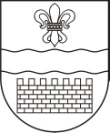 DAUGAVPILS VALSTSPILSĒTAS PAŠVALDĪBADAUGAVPILS PILSĒTAS 18. PIRMSSKOLAS IZGLĪTĪBAS IESTĀDEReģ. Nr. 2701901806, Parādes iela 5, Daugavpils, LV-5401, tālr. 65427391, e-pasts: 18pii@daugavpils.edu.lvPaziņojums par lēmumuPublisko iepirkumu likuma nereglamentētais iepirkums – „ Mācību līdzekļu piegāde Daugavpils pilsētas 18.pirmsskolas izglītības iestādes vajadzībām” identifikācijas Nr. D18.PII2023/1Uzaicinājums iesniegt piedāvājumus un tehniskā specifikācija ievietota 08.08.2023. Daugavpils valstspilsētas pašvaldības mājas lapā  www.daugavpils.lv sadaļa “Ņormatīvajos aktos nereglamentētie iepirkumi”. Iesni3egsanas termiņš tika līdz 16.08.2023. plks. 00.00LĪGUMA SLĒDZĒJSIEPIRKUMA PRIEKŠMETSMācību līdzekļu piegāde Daugavpils pilsētas 18.pirmsskolas izglītības iestādes vajadzībāmSaņemto piedāvājumu skaits: 1 (viens).III. PRETENDENTS, KURAM PIEŠĶIRTAS TIESĪBAS SLĒGT LĪGUMU:Līguma slēgšanas tiesības piešķirtas vienīgajam pretendentam SIA „ADAMAS”, reģ.Nr.41503019335, Saules iela 71, Daugavpils, LV-5401IV.PIEDĀVĀJUMA IZVĒLES KRITĒRIJS: zemākā cenaLēmums pieņemts 2023.gada 17.augustāInformāciju sagatavoja: Daugavpils pilsētas18. pirmsskolas izglītības iestādes vadītājas vietniece izglītības jomāIrina Spirina, tālr. tālr.65427391Daugavpils pilsētas 18.pirmsskolas izglītības iestādeReģ.Nr. 2701901806Parādes ielā 5, Daugavpils, LV-5401tālr.65427391e-pasts: 18pii@daugavpils.edu.lvkontaktpersona vadītājas vietniece izglītības jomā Irina Spirina, tālr.65427391